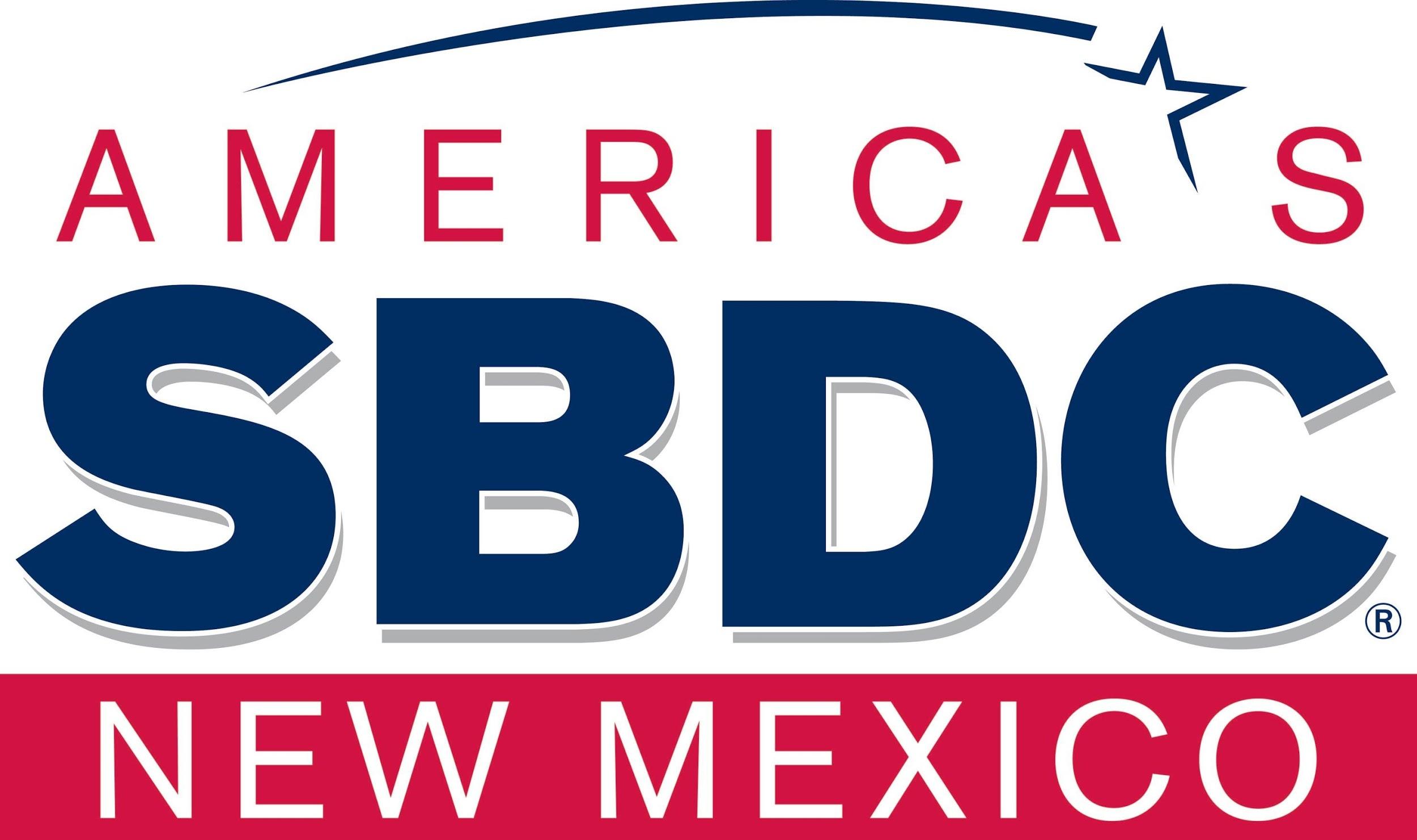 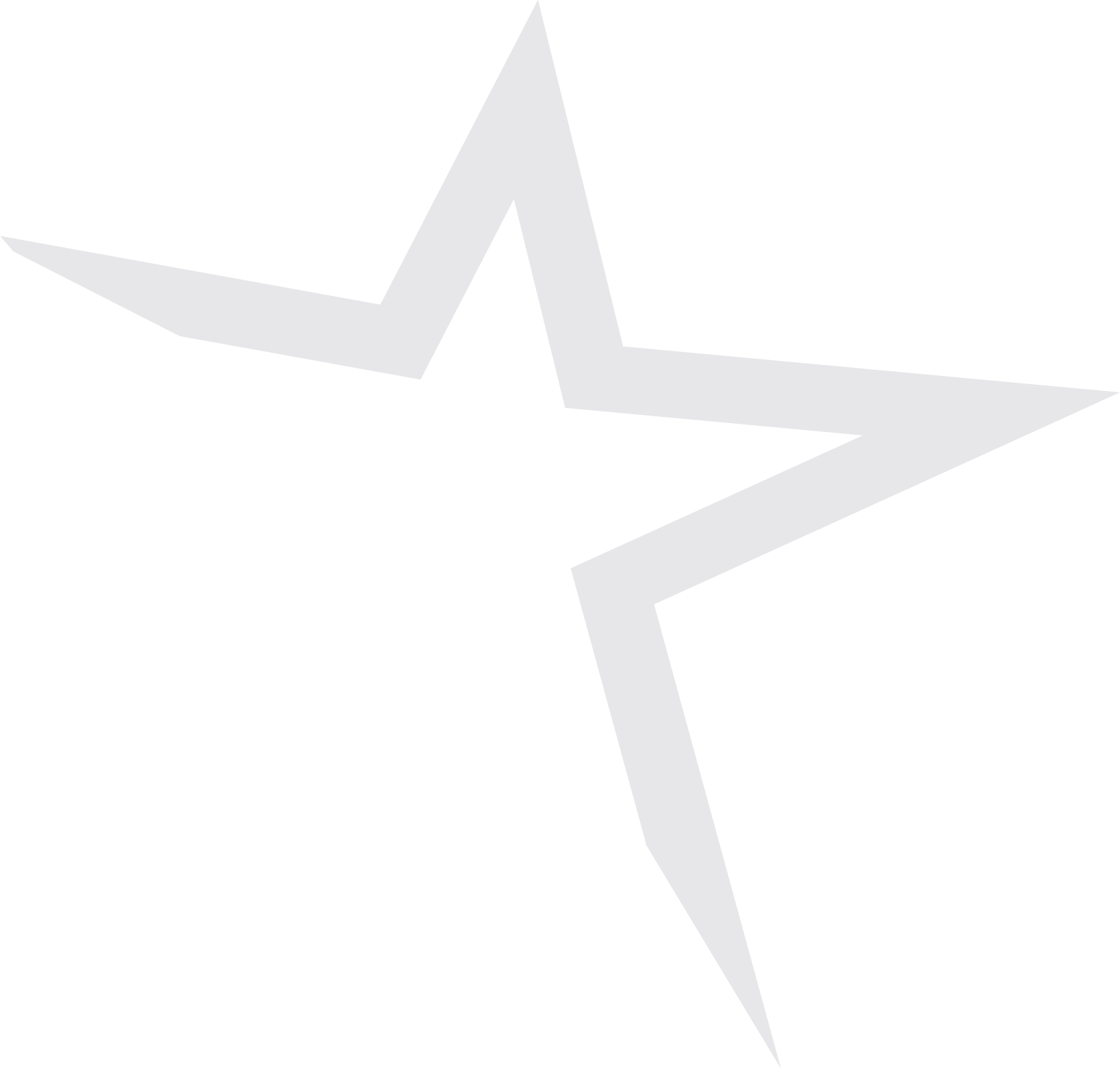 Listening to Your Business  Participant Guide-Part 2 of 2 - WORKSHEETSTable of ContentsWelcome to Listening to Your BusinessStep 3 Planning Tools and CompetenciesAssessment Tool 6: Planning for business success- Part 1 and 2Assessment Tool 7: Business competenciesStep 4 Transition TacticsAction Step 1: Vision summaryAction Step 2: Transition tacticsAction Step 3: Actions, insights, and resourcesLISTENING TO YOUR BUSINESS						You want to be here in three yearsASSESSMENT TOOL 6PLANNING FOR BUSINESS SUCCESSPart 1The purpose of the entrepreneurial planning process assessment is to evaluate current planning systems and identify issues that have not been covered in the planning process. Those issues that are missing or below satisfactory should be completed or reworked in order to have a comprehensive plan.Business planning processASSESSMENT TOOL 6 (continue)PLANNING FOR BUSINESS SUCCESSPart 2Review the table on the next two pages highlighting the entrepreneurial planning tools. Rate the quality of your existing planning processes in the last column by using the following rating scale:Don’t have or don’t need, Under consideration, Satisfactory, orExcellentASSESSMENT TOOL 7BUSINESS COMPETENCIESTo be successful, entrepreneurs need a solid business foundation on which to build. It is critical for you to understand the key entrepreneurial management skills needed for success. This competencies exercise will help you assess business strengths and weaknesses and target areas for improvement. Listed below are the key indicators of entrepreneurial success. Rate your business for each competency by checking whether it is weak, in need of improvement, satisfactory, or excellent.Any items that were scored weak or needs improvement in each category should be incorporated in the transition tactics in Step 4.ASSESSMENT TOOL 7 (CONTINUED)BUSINESS COMPETENCIESASSESSMENT TOOL 7 (CONTINUED)BUSINESS COMPETENCIESStep 4Transition TacticsACTION STEP 1VISION SUMMARYSummary of three years from todaySummarize where you want your business to be in three years.Summary of current state of businessSummarize where your business is today.ACTION STEP 2 TRANSITION TACTICSDevelop transition tactics by listing each goal. Then consider the action steps, cost, deadline, and responsible party for each goal.ACTION STEP 2 (CONTINUED)ACTION STEP 2 (CONTINUED)TRANSITION TACTICSACTION STEP 3ACTIONS, INSIGHTS, AND RESOURCESThe goals and action steps identified in the Transition Tactics on pages 44–46 will help you move your business forward to your desired stage. One critical final action is needed—prioritize the goals you have listed and select three items for immediate action.Insights discoveredResources foundRate your process:Don’t have or don’t needUnder considerationSatisfactoryExcellentThe business has a formal process to identify business opportunities, potential risks, and pitfalls.Key management team members prepare appropriate sections of the business plan.Goals are written and systematically reviewed by key management team members.Success factors are tracked and measured against the business plan projections.All business planning documents are in place and can be easily updated.The planning process reduces uncertainty and manages continuous improvement.ASSESSMENT TOOL 6PLANNING FOR BUSINESS SUCCESS – PART 2 ASSESSMENT TOOL 6PLANNING FOR BUSINESS SUCCESS – PART 2 ASSESSMENT TOOL 6PLANNING FOR BUSINESS SUCCESS – PART 2 ASSESSMENT TOOL 6PLANNING FOR BUSINESS SUCCESS – PART 2 ASSESSMENT TOOL 6PLANNING FOR BUSINESS SUCCESS – PART 2 ASSESSMENT TOOL 6PLANNING FOR BUSINESS SUCCESS – PART 2 Type of planTime frameGoalsContentDeliverablesRatingFeasibilityPre-business launch or when introducing new product and service lines.Determine if a business idea is marketable and could be profitable.Ten to 20 page plan that analyzes the industry and forecasts potential.Identify areas of greatest threats and opportunities.Produce a written plan for further evaluation.Executive summary.Management and organization.Product and service plan.Marketing plan.Financial plan.Appendix.Written to determine if new opportunities and ideas are marketable and have profit potential.Identifies start-up costs and projects when breakeven will be attained.Includes sales projections for the next 12 to 36 months.States what the next step will be and includes a timeline.BusinessPrior to launch or during growth stages. Review and evaluate at least quarterly.Road map for operating the business.Evaluate every aspect of the new business to meet unforeseen challenges and opportunities.Develop planning skills necessary for launch and growth of the business.Address critical strategic questions.Force founder to consider and document every business facet for lenders and investors to review.Executive summary.Management and organization.Product and service plan.Marketing plan.Operating and control systems.Financial plan.Appendix.Is comprehensive, evaluates every aspect of the business, focuses on opportunities, and includes financial projections and pro formals.Identifies needed capital resources.Identifies fatal flaws and addresses how to overcome them.Is investor-ready, explains why the investment is attractive, and specifies potential risks.Is used as a guide to operate and evaluate the business.Goals are reviewed quarterly and progress is assessed.MarketingPrior to launch or when introducing new product or service lines.Review monthly.Evaluate market and demand.Segment target market and align product tothe needs of that market.Validate price points.Identify distribution and sales channels.Strategic positioning.Profile of target markets.Timelines and deliverables.Advertising and promotion.Competitive analysis.Distribution channels.Sales and service goals.Success measurements.Identifies and quantifies who has the need for the product/service.Outlines action plans and tactics to get the product service into the hands of the customer.Creates a blueprint to follow that includes all marketing messages and sales activities.Establishes goals and accountability relating to sales and marketing efforts.ASSESSMENT TOOL 6: PLANNING FOR BUSINESS SUCCESS – PART 2ASSESSMENT TOOL 6: PLANNING FOR BUSINESS SUCCESS – PART 2ASSESSMENT TOOL 6: PLANNING FOR BUSINESS SUCCESS – PART 2ASSESSMENT TOOL 6: PLANNING FOR BUSINESS SUCCESS – PART 2ASSESSMENT TOOL 6: PLANNING FOR BUSINESS SUCCESS – PART 2ASSESSMENT TOOL 6: PLANNING FOR BUSINESS SUCCESS – PART 2Type of planTime frameGoalsContentDeliverablesRatingStrategicPost business launch.Review and evaluate semiannually.Long-range plan.Develop competitive strategies for long-term growth and profitability.Identify opportunities and resources needed to offer the right products/services in specific geographic areas.Decide what business(es) the business is in over the next five years.Determine changes needed to reallocate resources and realign competitive market opportunities.Vision statement.Mission statement.External conditions.Market evaluation.Internal evaluation.Implementation plan.Includes a longer-range forecast for two to five years in the future.Contains a competitive growth strategy, and identifies new business opportunities and resources needed for expansion.Is reviewed and revised annually.All staff has input into the strategic plan.Changes in the revised strategic plan are shared with staff.OperatingAnnually.Review and evaluate monthly or weekly.Generate detailed, monthly action steps with timetables.Coordinate all management activities and efforts among the different organizational units.Provide a control and monitoring tool.Create peer-pressure management style.Facilitate a smooth transition among management.Shorten management meetings.Provide objective evaluation tools and performance information to the CEO.CEO’s resume.Organizational chart of key staff.Business goals with assumptions.Financial data.Departmental planning formats.Details monthly action steps with timetables.Includes benchmarks that measure performance.Includes a contingency plan if projections are faulty.Evaluate and adjust action steps to reflect changes in the marketplace.Compensate staff based on goals achieved.FinancialAnnually.Review and evaluate monthly.Assess and monitor profitability.Accurately project sales, cost of sales and operating expenses.Project cash flows.Determine need for fundingFinancial projections.Sales and expenses estimates.Project revenues, costs of sales, gross profit margin.Exit During business life cycle.Periodically review.Determine exit plan and strategy.Sell to outsiders.Sell to family members.Management buyout.ESOP.Merger or acquisition.IPO.Close the business.Select exit plan.Create a timeline.List strategic action steps to execute the exit plan.Identify which exit option is selected.Outlines the deal structure and elaborates on what the stakeholders will receive.Contains a timeline with checkpoints.Includes action steps that measure progress.Rate your competencies:WeakNeeds improvementSatisfactoryExcellentEntrepreneurial management competenciesLeadership and visionPlanningCommunicationMotivating othersGoal-settingCoachingTeam-buildingDecision-makingDelegatingProblem-solvingConflict managementNegotiationFeedbackHuman resources managementListeningMarketing competenciesMarket analysisMarket researchTarget marketingMarket penetrationSales managementCompetition analysisCustomer servicePricingDistribution.New product planningRate your competencies:WeakNeeds improvementSatisfactoryExcellentFinancial competenciesDeveloping financial strategyBudgetingCash flow managementFinancial forecastsRaising capitalEstablishing banking relationshipsUnderstanding financial documentsCreating valueTechnology competenciesComputer literateWord processingSpreadsheetsDatabasesPowerPoint presentationsE-commerceInternetWebsiteE-mailLegal competenciesLeasesContractsEmployee agreementsHuman resources: local, state, federal regulationsIntellectual property protectionOperational competenciesSystems management.Inventory controlQuality controlCredit and collectionCost analysis and controlManufacturingProduction schedulingPurchasingTransition tactics for entrepreneurial managementDate:                                                                                                                                        ResponsibleGoal          Action steps                                       Cost              Deadline                          party1.2.3.                                                                                                                                        ResponsibleGoal          Action steps                                       Cost              Deadline                          party1.2.3.Transition tactics for marketing OneDate:                                                                                                                                        ResponsibleGoal          Action steps                                       Cost              Deadline                          party1.2.3.                                                                                                                                        ResponsibleGoal          Action steps                                       Cost              Deadline                          party1.2.3.Transition tactics for financialDate:                                                                                                                                        ResponsibleGoal          Action steps                                       Cost              Deadline                          party1.2.3.                                                                                                                                        ResponsibleGoal          Action steps                                       Cost              Deadline                          party1.2.3.Transition tactics for computer technologyDate:                                                                                                                                        ResponsibleGoal          Action steps                                       Cost              Deadline                          party1.2.3.                                                                                                                                        ResponsibleGoal          Action steps                                       Cost              Deadline                          party1.2.3.Transition tactics for legalDate:                                                                                                                                        ResponsibleGoal          Action steps                                       Cost              Deadline                          party1.2.3.                                                                                                                                        ResponsibleGoal          Action steps                                       Cost              Deadline                          party1.2.3.Transition tactics for operationsDate:                                                                                                                                        ResponsibleGoal          Action steps                                       Cost              Deadline                          party1.2.3.                                                                                                                                        ResponsibleGoal          Action steps                                       Cost              Deadline                          party1.2.3.List three critical actions you can accomplish (or at least get started on) immediately:123Record insights you have gained while spending time working on your business. Identify resources you have discovered that can assist you in reaching your business goals.